マイナンバーカード　出張申請受付サービスのご案内 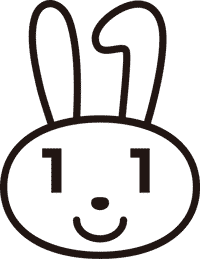 以下の日程にて、マイナンバーカードの出張申請受付を行います。受付会場当日の持ち物マイナンバーカードの申請する方は、下記の持ち物を忘れずにお持ちください。住所地が他市町村にある場合は本人確認書類の原本とコピーをご用意ください。※顔写真は当日会場で撮影します。（持込不要）※これらの書類を忘れた場合、受付できないことがあります。受け取りについて 申請から約１か月～１か月半後に本人限定郵便（特例型）で郵送します。ただし、以下の方は受け取り方法が異なります。あらかじめご了承ください。マイナンバーカード出張申請受付　本人確認書類について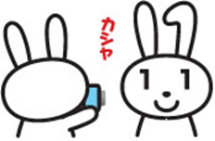 国の規定に基づきア～ウいずれかの提示が必要です。※証明書の種類によっては、コピーを取らせて頂く場合があります。※住所地が他市町村にある方は本人確認書類の原本とコピーをご用意ください。いずれも、有効期限がある書類は「有効期限内のもの」に限ります。　持参例　・運転免許証とパスポート・運転免許証と健康保険証・健康保険証と年金手帳＋受付時に追加書類の記入ご参考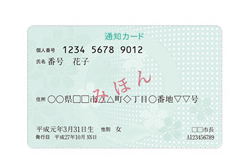 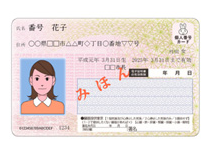 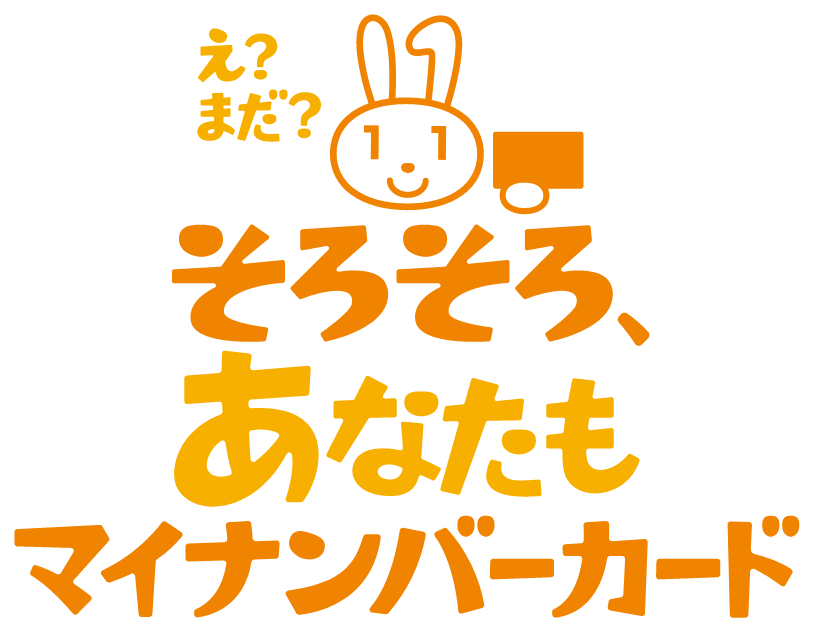 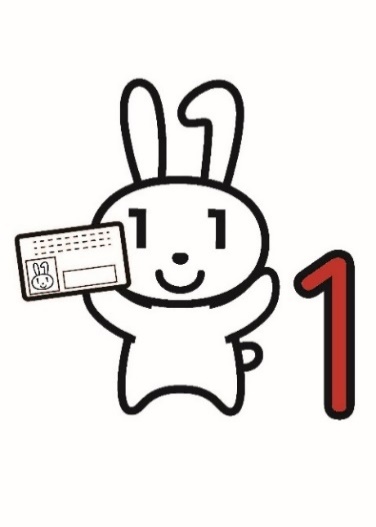 会場●●社日時令和４年〇月○日　　　　　XX：XX～XX:XXマイナンバーカードの申請を新庄市職員がその場で受け付けます。マイナンバーカードは１か月から１か月半後に、原則本人限定郵便（特例型）で郵送します。●本人確認書類（原本） 【注】有効期限がある書類は、期限内のものに限ります。本人確認書類については裏面をご覧ください。公的機関発行の顔写真入り１点（運転免許証、パスポート など）および顔写真無し１点（健康保険証、年金手帳 など）の計２点が必要です。※「氏名・住所（現住所）または「氏名・生年月日」が記載されたものに限ります。（顔写真入り２点でも可能です。）						※　証明書の種類によっては、コピーを取らせて頂く場合があります。●通知カード（原本）　住民基本台帳カード（原本）※お持ちの方お持ちの方のみ、その場で回収いたします。必要に応じてコピー等控えをおとりください。紛失した場合「通知カード紛失届」および「住民基本台帳カード返納（廃止）届」をご記入いただきます。ア以下のうち２点（住所入りの証明書は、住民票上の住所と一致するものが必要）【例】　運転免許証・運転経歴証明書（平成24年４月１日以降発行のもの）パスポート・障がい者手帳・在留カード・療育手帳　などイ「ア」に示す書類のうち１点、及び以下のうち１点（計２点）【例】　健康保険証・介護保険証・子育て支援医療証ひとり親家庭等医療証・年金手帳・年金証書学生証・社員証・預金通帳　など※「氏名・住所（現住所）」または「氏名・生年月日」が記載されたものに限ります。（顔写真入り２点でも可能です。）ウイが２点（うち１点は公的機関発行のもの）の場合、受付時に追加書類をご記入いただきます。